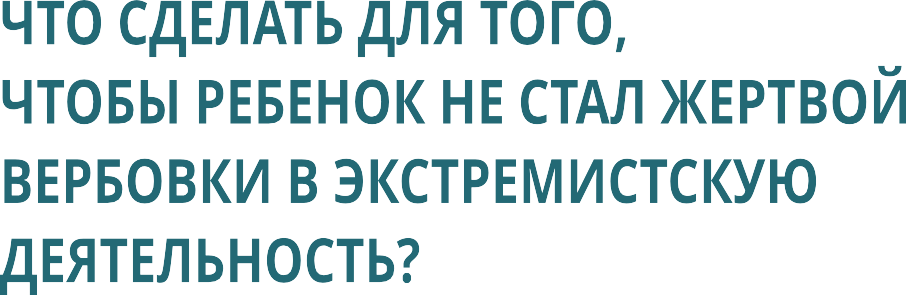 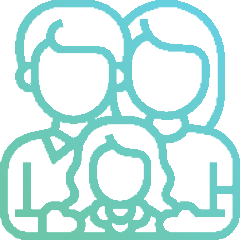 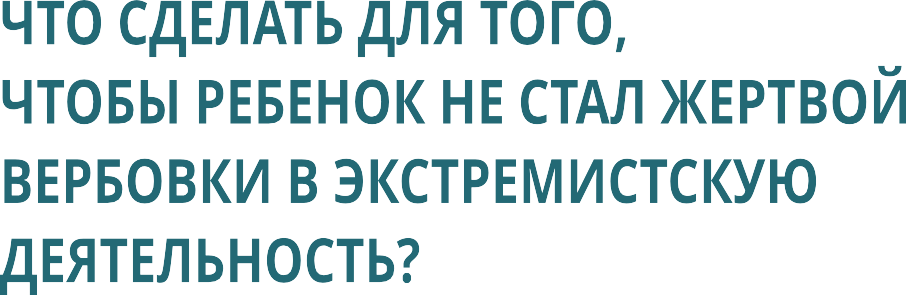 Современные подростки и молодежь оказываются не защищенны- ми от пропаганды и агитации, причиняющей вред их здоровью, нравственному и духовному развитию, в том числе от националь- ной, классовой, социальной нетерпимости.Попадая в различные деструктивные сообщества, дети имеют риск столкнуться с информацией, которая приводит к обесцени- ванию собственной жизни, агрессии, социофобии, неосознанному принятию идей экстремизма и терроризма.Дети и подростки оказываются жертвами информации, так как не могут распознать манипулятивные технологии, анализиро- вать степень достоверности информации и подлинность ее источников, поэтому на взрослых лежит ответственность за обучение детей медиабезопасности, своевременную поддер- жку, внимание ко всем жизненным ситуациям, в которых оказы- ваются дети.Родителям важно:заранее проинформировать детей и подростков обо всех возможных рисках и угрозах сети Интернет, в том числе о нали- чии активной деятельности по вербовке в террористические организации;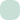 научиться понимать желания (потребности) своего ребёнка, настроение, актуальное состояние, интересы, поддерживать в трудных жизненных ситуациях (особенно если это касается конфликтов со сверстниками), реально и серьезно оказывать ребенку родительскую поддержку в решении детских проблем, признать их важность и значимость для самого ребенка;научить ребенка не отвечать на сомнительные предложения и сообщения в социальных сетях и быть подозрительным, если требуют сохранить тайну переписки (общения) и не сообщать родителям;проявлять максимальную заинтересованность в ребенке, стремиться в свободное время общаться с детьми, задавать вопросы, быть внимательным собеседником. Если присутствует доверительное общение, то ребенок сможет поделиться своим беспокойством по поводу навязчивых собеседников в социаль- ных сетях или прямых угроз;знать, что одной из форм проявления экстремизма является распространение фашистской и неонацистской символики: свастика, символы фашистской Германии, изображение фашист- ского приветствия (приветствие римских легионеров); нельзя оставлять без внимания обнаруженную у ребенка данную символику;вести внимательное наблюдение за ребенком, его посещени- ем Интернета и временем нахождения в Сети (длительное и неконтролируемое поведение ребенка в Интернете приводит к серьезным последствиям для психологического здоровья и создает риск столкновения с вербовщиком в террористические организации);создать домашнюю атмосферу любви и уважения, в которой ребенок будет чувствовать себя максимально комфортно;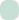 научить ребенка во всех ситуациях делиться с родителями и обращаться за помощью в первую очередь к родителям;научить ребенка позитивно относиться к жизни и видеть разные смыслы во всем, что присутствует в его реальности;создать возможности для получения позитивных эмоций вне Интернета (путешествия, выставки, музеи, походы, праздники, творчество, хобби);создавать семейные традиции (в реальной жизни всегда есть место для интересного, познавательного, эмоционально яркого события);понимать свою ответственность за создание комфортных условий проживания и построение позитивных взаимоотноше- ний с ребенком;знать, что в подростковом возрасте особенно ярко проявляется реакция группирования, подросток озабочен желанием найти свою группу, поиском собственной идентичности, которая фор- мируется зачастую по самой примитивной схеме «мы – они». Необходимо помочь ребенку, если у него есть проблемы в комму- никации и он имеет определенные комплексы, мешающие в реальной жизни полноценному общению со сверстниками.Уважаемые родители!Помните!Жестокость и агрессия в большинстве компьютерных игр являют- ся нормой поведения. Уровень физической, вербальной и кос- венной агрессии детей, играющих в компьютерные игры, возве- личивающих войны и насилие, выше, чем у ребят, не проводя- щих большое количество времени в виртуальном игровом мире, а чувство вины проявляется слабее.Конфликты с родителями провоцируют у ребенка потребность обсудить неприятные ситуации в семье с кем-то из своих друзей. Если ребенок не имеет друзей, то он делится своим эмоциональ- ным состоянием с незнакомыми людьми в социальных сетях и таким образом может стать жертвой своей доверчивости и искренности.Чему родители должны научить своего ребенка, чтобы он не стал жертвой вербовщикав экстремистскую организацию?Выражать свое мнение, свою позицию, критически относиться к информации, знать свои права.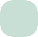 Задавать вопросы, если что-то непонятно и есть потребность в какой-то информации, обращаться к родителям за помощью, если возникают сомнения по поводу правдивости информации, полученной в сети Интернет или если общение с незнакомым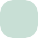 «другом» кажется подозрительным.С осторожностью относиться к неизвестным ссылкам на сторонние внешние источники, при переходе на которые возникают ситуации автоматической регистрации или автори- зации, что может вести за собой нерегулируемое распростране- ние персональных данных при указании таковых в аккаунте поисковой системы.Подозрительно относиться к навязчивому требованию личной встречи со стороны незнакомца, заблокировать кон- такт, если возник страх.Анализировать предполагаемые мотивы поступков людей, их высказываний, агитации и требований.Задавать себе вопросы: «Зачем мне это надо?», «Что от меня хотят?», «Зачем им это надо?», «Что может произойти, если я...?» и др.Сформировать свои детские оценочные взгляды. Главное, чтобы ребенок всегда имел свой взгляд на мир, поступающую информацию, систему ценностей, себя самого и свои поступки.